Scholarship Program San Rafael Parish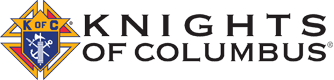 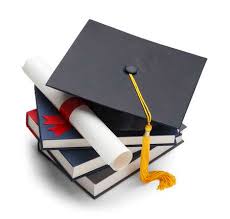 IN SERVICE TO ONE.  IN SERVICE TO ALLCouncil 9710 Valley of the AngelsEligibility:  All scholarships given by Council 9710 must meet the minimum eligibility requirements.  Basic Eligibility Requirement All Scholarships.  Applicant and the parents/legal guardian of the applicant must be a registered and    contributing member of San Rafael Catholic Church in Rancho Bernardo, CA..  Applicant must be a participating member of a ministry of San Rafael Catholic Church..  Applicant must be registered as a fulltime student and be accepted by an accredited 4   Year University or College, a 2 Year Community College or a Vocational/Trade School..  Applicant only must complete the scholarship application..  Applicant and their parents, if they are minors, must sign a release that they agree to   have their name and photo published in any news media or web site.Scholarship Conditions.  Applicant may use the scholarship funds to supplement benefits from the trade school, college   or university they plan to attend..  Students may use the scholarship to cover the costs of tuition, fees or books..  Scholarships are available for graduating High School Seniors and for year 2023-24 College   Freshman only..  Decisions of judges will be recommended to Council for final vote of approval.  Council   decisions are final..  Previous scholarship winners are not eligible to apply for future scholarships. A student may only be awarded one Knights of Columbus Valley of Angels 9710 scholarship    .  Scholarship ProgramAdditional Information
Judges.  The judging committee will be made up of 3 judges.Payment of Scholarship Funds:.  A copy of a letter of acceptance from the trade school, college    or university or a letter of good standing from the registrar   must be received to receive a scholarship and for it to be    funded..  All funds will be paid during July following council     membership and budget approval.Process:Applicant only is to complete the Application (last page).Be sure to include all the “Necessary Documents”, outlined on the next page.Return or mail completed application and all necessary documents to the Parish office(Do not Email):Knight of Columbus Scholarship Committeec/o San Rafael Parish  - Attn:  Frank SchmuttermairValley of the Angels Council 971017252 Bernardo Center DriveSan Diego, CA 92128Scholarship ProgramIN SERVICE TO ONE.  IN SERVICE TO ALLNECESSARY DOCUMENTS Completed Scholarship Application FormA current resume including the ministries you are participating or supporting at San Rafael, your volunteer activities in the community and any extracurricular activities you are involved in at your school.An official transcript of your high school to be submitted with your application.Letters of recommendation (minimum of 2).If you have taken SAT or ACT, please include copy of test scores.An essay on the following topic:“How Living the Catholic Faith has effected my life”. This is to be written by applicant only.DEADLINE AND SUBMISSIONAll required documents including – completed application, official transcripts, letters of recommendation resume and essay must be received by the Committee listed below no later than April 15th, 2024.  Scholarship Recipients will be notified by May 31, 2024.  If you have any questions, please email : Frank Schmuttermair at SRKnights9710@gmail.com Mail or deliver your application and all documents to:Knight of Columbus Scholarship Committeec/o San Rafael Parish - Attn:  Frank SchmuttermairValley of the Angels Council 971017252 Bernardo Center DriveSan Diego, CA 921SCHOLARSHIP APPLICATION FORMCouncil 9710 Valley of the AngelsName of Applicant _______________________________________________  SS No. ______________________Permanent Address   __________________________________________________________________________Telephone No. ___________________________   Email  _____________________________________________High School  ____________________________________________________________________________________Date of Birth  __________________ Place of Birth   ______________________________________________SAT scores *_________________________________          ACT scores * _______________________________San Rafael Ministry _______________________________________   Hours 1 year _________________Community Volunteer   ___________________________________   Hours 1 year ________________Awards  _____________________________________________________  GPA  ____________________________Other Awards or Honors   ___________________________________________________________________Major Field of Study _________________________________________________________________________Degree Objectives:  BA, MS, MA, MS, PhD, Other ________________________________________Present Academic Standing:  High School Senior, College Freshman or other:  _____________________________________________________________________________College, University or Vocation/Trade School enrollment __________________________Check list (refer to Necessary Documents):  Completed Application _______        Resume _____________Letters   ____________   Transcripts  _____________  Essay  ____________ SAT/ACT Docs  _____________  *Signature of Applicant_____________________________________________________________________________*If available